Närvarande: Jessica, Anna M, Therese, Viktor, Jenny, Ann, Micke, Anna E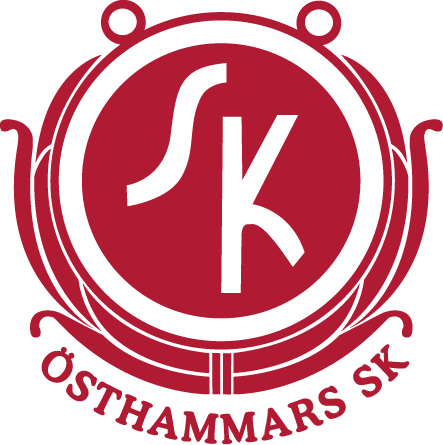 Anmält förhinder: Conny & NicholasMötets öppnandeFastställande av dagordningGenomgång av föregående protokoll EkonomiEkonomirapport: Anna går igenom aktuella kostnader. Försäkringar har justerats lite mellan de olika grupperna (innebandy, hockey, tennis osv), FKA bidrag ökat lite från Forsmark. I övrigt ser det bra ut men det saknas lite kvitton från när personer handlar på Ica där det finns konto, antingen så måste det bli ordning på detta typ kolla med Anna innan eller så får vi hitta andra rutiner för detta. Diskussion kring utbetalning av domaravgifter, idag sker det kontant men kan det lösas via bankinsättning? Swishtelefon? Vi fortsätter med kontanter tillsvidare.Budget: Sponsring: Damlaget får regn/vindjackor från frivarorna.Ny skylt med sponsorer är på gång vid altanen vid cafeterian.De flesta kläderna har kommit, det blir en uppsamlingsträff för de som inte hunnit med. Solcellerna är på plats, lite fix kvar innan det är igång.InformationÅrsplanering: Vi går igenom listan vad som är aktuellt nuSöndagsmöte: 12 maj Micke & Camilla/Anna E Info om Roslagscupen. Ann om domare. Anna M om ekonomi. Huvudstyrelse: Försäkringsfråga, diskussion kring bolag.Dialogmöte angående lokaler och utomhusanläggningar den 7 maj på sporthallen, Micke närvarar. HÖFF: -SVFF/UFF: -FotbollsverksamhetenTränar/ledarträffar: Diskussion kring de pengar som damlaget kan använda för teambuilding, möte inför nästa säsong innan budget läggs.Arvodet för tredje tränaren delas upp på återstående två tränare i A-laget.Utbildning: På gång, Gimo, Norrskedika & Film har informerats om att domarutbildning kommer ske i Östhammar.Material/kläder: -Ansvarsfördelning: -AnläggningarLägergården: -Cafeterian: -Fotbollsplaner/IP: -Övriga frågorAktivitetslistanNya pantbehållare - Micke jobbar på dettaNya avbytarbås - Kollas upp snarastNästa möte       Förslag Tisdag 21 maj kl. 18.00 på IPTagna beslut: Ett möte med lagledare för varje lag och personer ur styrelsen för information angående ekonomi. Jessica och Anna M sätter sig och gör en ”rutin” för hur det ska gå till när det ska inhandlas till möten osv. Ingela och Lotten får köpa in en dammsugare & toastgrill till cafeterian. Ann tar fram ett förslag på utvärderingslapp till domarna att fylla i efter dömd match.Jenny tar fram lite förslag på lotteri på derbymatcherna, fundering på sponsorvinster ex fruktkorg eller mat istället för att dela ut en del av intäkten. Anna M och Therese tar fram QR-koder som kan spelas upp innan matcher.Jenny sköter kallelser till söndagsmöten.Förslag att avtacka de styrelseledamöter som efter lång tids styrelseuppdrag nu avgått genom att bjuda på en 3 rätters middag på sjökrogen den 18 maj.Stefan L dä, Tomas B och Pelle J. Marita Mattsson som under många år hjälpt till med cafeterian avtackas med en blomma.